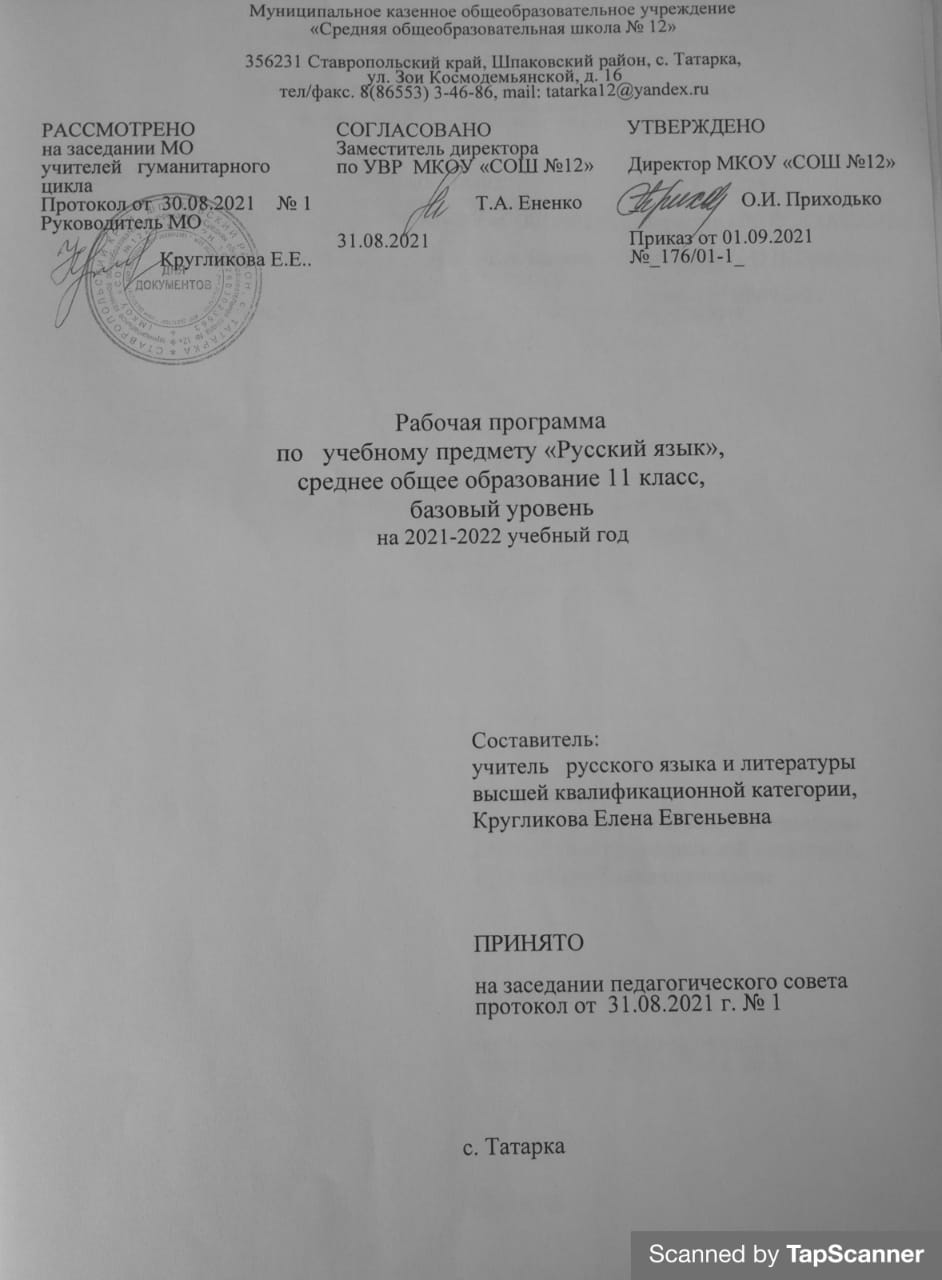 СОДЕРЖАНИЕ     РАБОЧЕЙ         ПРОГРАММЫ                                                                                                                                                                                                                             стр. Пояснительная записка                                                                                            2-3 Планируемые  результаты  освоения учебного предмета.                                    3-4Содержание учебного предмета                                                                               4-8Тематическое планирование                                                                                     10-13                                                     ПОЯСНИТЕЛЬНАЯ ЗАПИСКА Данная программа составлена на основе Федерального базисного учебного плана для образовательных учреждений Российской Федерации, которая предусматривает1140  часов для обязательного изучения учебного предмета «Русский язык » на этапе среднего (полного) общего образования. В 10-11 классах выделяется по 70 часов (из расчета 2 учебных часа в неделю). Рабочая программа по  русскому языку для 10 класса составлена на основе:Приказа Министерства образования и науки Российской Федерации от06 октября 2009 г. № 373;Приказа Министерства образования и науки Российской Федерации от 29 декабря 2014 г. № 1643;Приказа Министерства образования и науки Российской Федерации от31.12.2015 г. № 1577 (зарегистрирован Министерством юстиции Российской Федерации 02.02.2016 г., регистрационный № 40937) «О внесении изменений федеральный государственный образовательный стандарт основного общего образования, утвержденный приказом Министерства образования и науки Российской Федерации от 17 декабря 2010 г. № 1897»Приказа Министерства образования Российской Федерации от 05 марта 2004 г. № 1089 (в ред. Приказа от 23 июня 2015 № 609) «Об утверждении федерального компонента государственных образовательных стандартов начального общего, основного общего и среднего (полного) общего образования».Приказа Министерства образования и науки Российской Федерации от 17 декабря 2010 г. N 1897 "Об утверждении федерального государственного образовательного стандарта основного общего образования».Приказа Министерства образования и науки Российской Федерации от 17 мая 2012 года № 413 «Об утверждении федерального государственного образовательного стандарта среднего (полного) общего образования».Приказа Министерства образования и науки от 17.12.2012 № 1897.Примерной Программы общего образования по русскому языку, Авторской программы по русскому языку Н.Г.Гольцовой (М.: Русское слово, 2019.Учебника: Н.Г.Гольцова, И.В.Шамшин, М.А.Мищерина. Русский язык и литература. Русский язык: учебник для 10-11 класса общеобразовательных организаций. Базовый уровень: в 2-х ч. Ч.1 М.: ООО «Русское слово- учебник», 2019г. «Требований к структуре основной образовательной программы основного общего образования». ФГОС основного общего образования,Методических рекомендаций для педагогических работников    образовательных организаций Ставропольского края по организации образовательной деятельности в 2020-2021 году.Базисного учебного плана МКОУ «СОШ №12» с. Татарка на 12021-2022 уч. г.Учебный план МКОУ «СОШ №12» предусматривает обязательное изучение русского языка в 11 классе  в объёме 68 ч, 2 часа в неделю.Планируемые результатыВыпускник на базовом уровне научится:–​использовать языковые средства адекватно цели общения и речевой ситуации;–​использовать знания о формах русского языка (литературный язык, просторечие, народные говоры, профессиональные разновидности, жаргон, арго) при создании текстов;–​создавать устные и письменные высказывания, монологические и диалогические тексты определенной функционально-смысловой принадлежности (описание, повествование, рассуждение) и определенных жанров (тезисы, конспекты, выступления, лекции, отчеты, сообщения, аннотации, рефераты, доклады, сочинения);–​выстраивать композицию текста, используя знания о его структурных элементах;–​подбирать и использовать языковые средства в зависимости от типа текста и выбранного профиля обучения;–​правильно использовать лексические и грамматические средства связи предложений при построении текста;–​создавать устные и письменные тексты разных жанров в соответствии с функционально-стилевой принадлежностью текста;–​ сознательно использовать изобразительно-выразительные средства языка при создании текста в соответствии с выбранным профилем обучения;–​ использовать при работе с текстом разные виды чтения (поисковое, просмотровое, ознакомительное, изучающее, реферативное) и аудирования (с полным пониманием текста, с пониманием основного содержания, с выборочным извлечением информации);–​ анализировать текст с точки зрения наличия в нем явной и скрытой, основной и второстепенной информации, определять его тему, проблему и основную мысль;–​ извлекать необходимую информацию из различных источников и переводить ее в текстовый формат;–​ преобразовывать текст в другие виды передачи информации;–​ выбирать тему, определять цель и подбирать материал для публичного выступления;–​ соблюдать культуру публичной речи;–​ соблюдать в речевой практике основные орфоэпические, лексические, грамматические, стилистические, орфографические и пунктуационные нормы русского литературного языка;–​ оценивать собственную и чужую речь с позиции соответствия языковым нормам;–​ использовать основные нормативные словари и справочники для оценки устных и письменных высказываний с точки зрения соответствия языковым нормам.Выпускник на базовом уровне получит возможность научиться:–​распознавать уровни и единицы языка в предъявленном тексте и видеть взаимосвязь между ними;–​анализировать при оценке собственной и чужой речи языковые средства, использованные в тексте, с точки зрения правильности, точности и уместности их употребления;–​комментировать авторские высказывания на различные темы (в том числе о богатстве и выразительности русского языка);–​отличать язык художественной литературы от других разновидностей современного русского языка;–​использовать синонимические ресурсы русского языка для более точного выражения мысли и усиления выразительности речи;–​иметь представление об историческом развитии русского языка и истории русского языкознания;–​выражать согласие или несогласие с мнением собеседника в соответствии с правилами ведения диалогической речи;–​дифференцировать главную и второстепенную информацию, известную и неизвестную информацию в прослушанном тексте;–​проводить самостоятельный поиск текстовой и нетекстовой информации, отбирать и анализировать полученную информацию;–​сохранять стилевое единство при создании текста заданного функционального стиля;–​владеть умениями информационно перерабатывать прочитанные и прослушанные тексты и представлять их в виде тезисов, конспектов, аннотаций, рефератов;–​создавать отзывы и рецензии на предложенный текст;–​соблюдать культуру чтения, говорения, аудирования и письма;–​соблюдать культуру научного и делового общения в устной и письменной форме, в том числе при обсуждении дискуссионных проблем;–​соблюдать нормы речевого поведения в разговорной речи, а также в учебно-научной и официально-деловой сферах общения;–​осуществлять речевой самоконтроль;–​совершенствовать орфографические и пунктуационные умения и навыки на основе знаний о нормах русского литературного языка;–​использовать основные нормативные словари и справочники для расширения словарного запаса и спектра используемых языковых средств;–​оценивать эстетическую сторону речевого высказывания при анализе текстов (в том числе художественной литературы).
Содержание тем учебного курса (68 ч.)Повторение изученного в 10 классеОсновные единицы языка и их особенности (звуки, морфемы, слова, словосочетания, предложения). Лексическое и грамматическое значение слова. Части речи и их смысловые, морфологические и синтаксические признаки. Основные правила правописания.Синтаксис и пунктуацияОсновные понятия синтаксиса и пунктуации. Основные синтаксические единицы. Основные принципы русской пунктуации. Пунктуационный анализ.СловосочетаниеКлассификация словосочетаний. Виды синтаксической связи. Синтаксический разбор словосочетания.ПредложениеПонятие о предложении. Основные признаки предложения. Классификация предложений. Предложения простые и сложные.Простое неосложненное предложениеВиды простых предложений по цели высказывания. Виды предложений по эмоциональной окраске. Предложения утвердительные и отрицательные.Виды предложений по структуре. Двусоставные и односоставные предложения. Главные члены предложения. Тире между подлежащим и сказуемым. Распространенное и нераспространенное предложения. Второстепенные члены предложения. Полные и неполные предложения. Тире в простом предложении. Соединительное тире. Интонационное тире.Порядок слов в простом предложении. Инверсия.Синонимия разных типов простого предложения.Простые осложненные и неосложненные предложения.Простое осложненное предложение.Однородные члены предложения. Знаки препинания в предложениях с однородными членами. Знаки препинания при однородных и неоднородных определениях. Знаки препинания при однородных и неоднородных приложениях. Знаки препинания при однородных членах, соединенных неповторяющимися союзами. Знаки препинания при однородных членах, соединенных повторяющимися и парными союзами.Обобщающие слова при однородных членах предложения. Знаки препинания при обобщающих словах.Обособленные члены предложения. Знаки препинания при обособленных членах предложения. Обособленные и необособленные определения. Обособленные приложения. Обособленные обстоятельства. Обособленные дополнения.  Уточняющие, пояснительные и присоединительные члены предложения.Параллельные синтаксические конструкции.Знаки препинания при сравнительных оборотах.Знаки препинания при словах и конструкциях, грамматически не связанных с предложением. Знаки препинания при обращениях. Знаки препинания при вводных словах и словосочетаниях. Знаки препинания при вводных конструкциях. Знаки препинания при междометиях, утвердительных, отрицательных, вопросительно-восклицательных словах.Сложное предложение  Понятие о сложном предложении. Главные и придаточные предложения. Типы придаточных предложений.Сложносочиненные предложения. Знаки препинания в сложносочиненном предложении. Синтаксический разбор сложносочиненного предложения.  Сложноподчиненное предложение с несколькими придаточными. Синтаксический разбор сложноподчиненного предложения с несколькими придаточными.  Бессоюзное сложное предложение. Знаки препинания в бессоюзном сложном предложении. Запятая и точка с запятой в бессоюзном сложном предложении. Двоеточие в бессоюзном сложном предложении. Тире в бессоюзном сложном предложении. Синтаксический разбор бессоюзного сложного предложения.Период. Знаки препинания в периоде. Сложное синтаксическое целое и абзац. Синонимия разных типов сложного предложения. Предложения с чужой речью Способы передачи чужой речи. Знаки препинания при прямой речи. Знаки препинания при диалоге. Знаки препинания при цитатах.Употребление знаков препинания  Сочетание знаков препинания. Вопросительный и восклицательный знаки. Запятая и тире. Многоточие и другие знаки препинания. Скобки и другие знаки препинания. Кавычки и другие знаки препинания.Факультативные знаки препинания. Авторская пунктуация.Культура речи Язык и речь. Культура речи как раздел науки о языке, изучающий правильность и чистоту речи. Правильность речи.Норма литературного языка. Нормы литературного языка: орфоэпические, акцентологические, словообразовательные, лексические, морфологические, синтаксические, стилистические. Орфографические и пунктуационные нормы. Речевая ошибка. Качества хорошей речи: чистота, выразительность, уместность, точность, богатство.Виды и роды ораторского красноречия. Ораторская речь и такт.Стилистика        Стилистика как раздел науки о языке, изучающий стили языка и стили речи, а также изобразительно-выразительные средства.        Стиль. Классификация функциональных стилей. Научный стиль. Официально-деловой стиль. Публицистический стиль. Разговорный стиль. Художественный стиль.        Текст. Основные признаки текста. Функционально-смысловые типы речи: повествование, описание, рассуждение. Анализ текстов разных стилей и жанров.Тематическое планирование курса «Русский язык 11 класс»№Тема урокаКолич. часовДатаДата№Тема урокаКолич. часовПо фактуПо плану1.Из истории русского языка.2Стилистика. Стили русского языка. Отработка задания 1 ЕГЭ.3Входная контрольная работа в формате ЕГЭ.4 Повторение. Основные  понятия  синтаксиса и пунктуации.5Словосочетание. Виды связи.6Предложение. Понятие о предложении как единице синтаксиса.7 Простое предложение. Виды предложений по эмоциональной окраске.8Грамматическая основа предложения. Виды предложений.9Тире между подлежащим и сказуемым в простом предложении 10Соединительное тире. Интонационное тире. 11Отработка задания 21 ЕГЭ12Простое осложненное предложение. Синтаксический разбор.13Предложения с однородными членами. Знаки препинания. 14Знаки препинания при однородных и неоднородных определениях 15Знаки препинания при однородных и неоднородных приложениях.16Знаки препинания при однородных членах, соединенных неповторяющимися союзами.17Знаки препинания при однородных членах, соединенных  повторяющимися союзами.18-19Р.р. Готовимся к ЕГЭ. Сочинение по предложенному тексту.20Обобщающие слова при однородных членах21Обособленные и необособленные определения22Обособленные приложения23Обособленные обстоятельства24Обособленные дополнения27Уточняющие, пояснительные и присоединительные конструкции.28 Знаки препинания при сравнительных оборотах.29 Готовимся к ЕГЭ. Отработка задания 1630Обращения. Знаки препинания при обращении.31Вводные и вставные конструкции.32 Готовимся к ЕГЭ. Отработка задания 18.33 Контрольное тестирование в формате ЕГЭ.34 Понятие о сложном предложении.35 Знаки препинания в сложносочиненном предложении.36-37 Р.Р.Готовимся к ЕГЭ. Сочинение по предложенному тексту.38 Пунктуация в сложноподчиненном предложении с одним придаточным.40Синтаксический разбор  сложноподчиненного предложения  с одним придаточным.41Знаки препинания в сложноподчиненном предложении с несколькими придаточными.42Синтаксический разбор  сложноподчиненного предложения  с  несколькими придаточными.43Готовимся к ЕГЭ. Отработка заданий  20-21 44Знаки препинания в бессоюзном сложном предложении.45Синтаксический разбор   бессоюзного предложения.46Знаки препинания в сложных предложениях с разными видами связи.47Период. Знаки препинания в периоде.48Сложное синтаксическое целое и абзац.49-50Р.р.   Готовимся к ЕГЭ. Сочинение по предложенному тексту.51Способы передачи чужой речи. Знаки препинания при прямой речи.52Знаки препинания при диалоге53Знаки препинания при цитатах54. Готовимся к ЕГЭ. Тестирование.55Сочетание знаков препинания56Факультативные знаки  препинания.57Авторская пунктуация.58-59Р.р. Готовимся к ЕГЭ. Сочинение по предложенному тексту.60-61Контрольное тестирование в формате ЕГЭ62Культура речи (семинар)63Культура речи (лабораторная работа)65Функциональные стили речи.66Подготовка к итоговому тестированию67-68Итоговое тестирование.